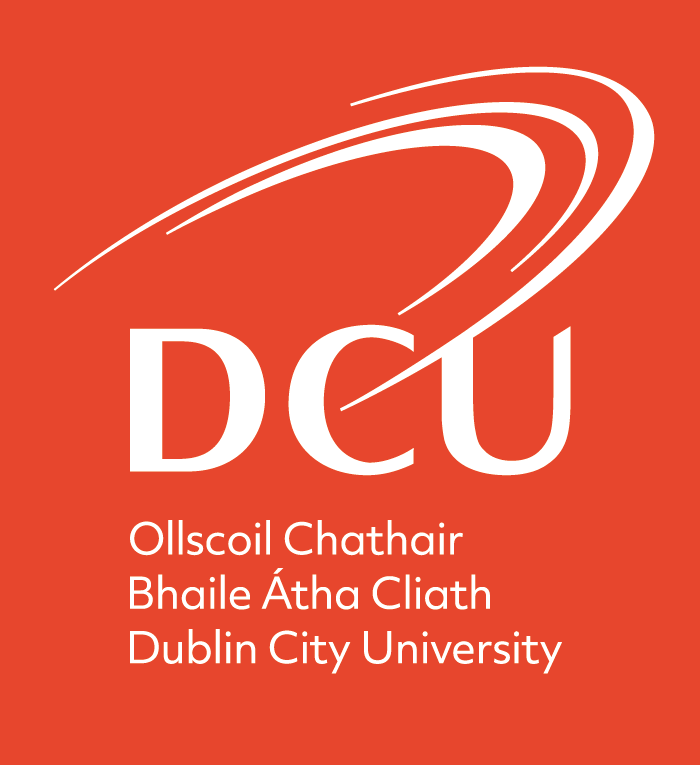 Professional Doctorate in Elite Performance (Sport)Proposal 2021NAME:  __________________________________________________________________________ ADDRESS: ______________________________________________________________________________  ________________________________________________________________________________________ PHONE NUMBER: ___________________________________ EMAIL ADDRESS: _______________________________________________________________________ CURRENT or MOST RECENT ROLES IN SPORT / PERFORMANCE:DECLARATION: I certify that the information given in this form is correct.    Signature of Applicant:  _______________________________________________________ Date: ______________ Proposed Research Areas of InterestYou are strongly advised to discuss your research proposal with a member of the Professional Doctorate in Elite Performance (Sport) team. If you have done this, please give the name.Name of Faculty Member: Please provide a detailed proposal (1000 words maximum) outlining:Your area of professional practice in sport and the nature of your experience relevant to the Professional Doctorate in Elite Performance, including:Your current and previous roles in the promotion of sport performance Professional qualifications in the domain. Your interest in undertaking doctorate level study related to your professional practice in sportThe challenges faced in your performance domain as related to the Professional Doctorate in Elite Performance (Sport) and the contribution which could be made to the applied practice in that domain.Evidence that you are able, and in a professional position, to conduct research at doctorate level relevant to the Professional Doctorate in Elite PerformanceDatesPositionOrganisation